CSRD publicado en el Diario Oficial de la UE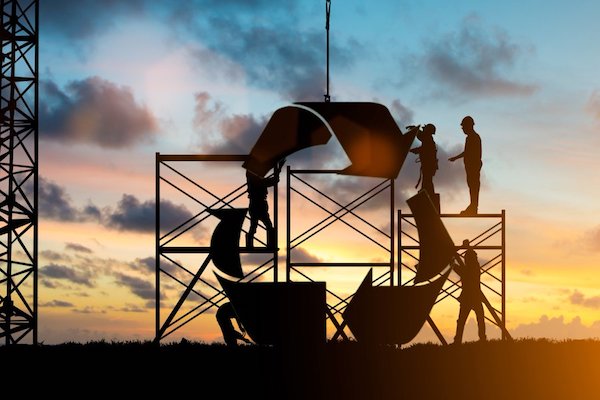 Publicado el 18 de diciembre de 2022 por EditorDespués de que el Parlamento Europeo diera el sello final de aprobación a la Directiva de Informes de Sostenibilidad Corporativa (CSRD) el 10 de noviembre, la semana pasada se publicó la Directiva en el Diario Oficial de la UE. El CSRD entra en vigencia en mayo de 2023 y comenzará a afectar las divulgaciones a partir de enero de 2024.La CSRD reemplaza a la Directiva de informes no financieros (NFRD), ampliando enormemente el alcance y los detalles de los requisitos de informes de sostenibilidad en Europa. Se aplicará a todas las grandes empresas que cotizan en los mercados regulados de la UE, las pequeñas y medianas empresas (PYME) y las empresas de fuera de la UE con una presencia europea significativa; en total, alrededor de 50 000 empresas. La implementación será incremental, a partir del 1 de enero de 2024 para las empresas que ya están sujetas a NFRD.¡Nos gustaría felicitar a la Dirección General de Estabilidad Financiera (DG FISMA), ESMA, EFRAG y todos los demás involucrados en alcanzar este hito!Lea el CSRD aquí. Lea más sobre lo que significa el CSRD para los contribuyentes en otras partes del sitio web de XBRL International.Informes CSRD ESG EUROPA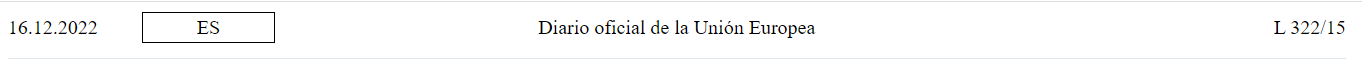 'CAPÍTULO 6aESTÁNDARES DE INFORMES DE SOSTENIBILIDADArtículo 29 terEstándares de informes de sostenibilidad1. La Comisión adoptará actos delegados de conformidad con el artículo 49 que complementen la presente Directiva para establecer normas sobre información sobre sostenibilidad. Esas normas sobre presentación de informes sobre sostenibilidad especificarán la información que las empresas deben comunicar de conformidad con los artículos 19 bis y 29 bis y, cuando proceda, especificarán la estructura que se utilizará para presentar dicha información.En los actos delegados a que se refiere el párrafo primero del presente apartado, la Comisión, a más tardar el 30 de junio de 2023, especificará la información que las empresas deben comunicar de conformidad con el artículo 19 bis, apartados 1 y 2, y el artículo 29 bis, apartado 1 y (2) en su caso, que incluirá al menos la información que los participantes en los mercados financieros sujetos a las obligaciones de información del Reglamento (UE) 2019/2088 necesiten para cumplir con dichas obligaciones.En los actos delegados a que se refiere el párrafo primero, la Comisión, a más tardar el 30 de junio de 2024, especificará:Los requisitos de información establecidos en los actos delegados a que se refiere el párrafo primero no entrarán en vigor antes de los cuatro meses siguientes a su adopción por la Comisión.Al adoptar actos delegados para especificar la información requerida en virtud del inciso ii) del párrafo tercero, la Comisión prestará especial atención a la magnitud de los riesgos e impactos relacionados con cuestiones de sostenibilidad para cada sector, teniendo en cuenta el hecho de que los riesgos e impactos son más altos para algunos sectores que para otros.La Comisión, al menos cada tres años a partir de su fecha de aplicación, revisará los actos delegados adoptados en virtud del presente artículo, teniendo en cuenta el asesoramiento técnico del Grupo Consultivo Europeo de Información Financiera (EFRAG) y, cuando sea necesario, modificará tales actos delegados para tener en cuenta la evolución pertinente, incluida la evolución con respecto a las normas internacionales.La Comisión consultará, al menos una vez al año, al Parlamento Europeo y consultará conjuntamente al Grupo de expertos de los Estados miembros sobre finanzas sostenibles, a que se refiere el artículo 24 del Reglamento (UE) 2020/852, y al Comité de regulación contable, a que se refiere el Artículo 6 del Reglamento (CE) n.º 1606/2002, sobre el programa de trabajo del EFRAG en lo que respecta al desarrollo de estándares de informes de sostenibilidad.2. Las normas sobre elaboración de memorias de sostenibilidad garantizarán la calidad de la información comunicada, exigiendo que sea comprensible, pertinente, verificable, comparable y representada de forma fiel. Las normas sobre elaboración de informes sobre sostenibilidad evitarán imponer una carga administrativa desproporcionada a las empresas, incluso teniendo en cuenta, en la mayor medida posible, el trabajo de las iniciativas mundiales de establecimiento de normas para la elaboración de informes sobre sostenibilidad, tal como exige el apartado 5, letra a).Los estándares de informes de sostenibilidad deberán, teniendo en cuenta el tema de un estándar de informes de sostenibilidad en particular:3. Las normas sobre elaboración de informes sobre sostenibilidad especificarán la información prospectiva, retrospectiva, cualitativa y cuantitativa, según proceda, que deberán comunicar las empresas.4. Las normas sobre elaboración de informes de sostenibilidad tendrán en cuenta las dificultades que las empresas pueden encontrar para recopilar información de los actores a lo largo de su cadena de valor, especialmente de aquellos que no están sujetos a los requisitos de elaboración de informes de sostenibilidad establecidos en los artículos 19 bis o 29 bis y de proveedores en mercados emergentes. y economías. Las normas de presentación de informes de sostenibilidad especificarán divulgaciones sobre las cadenas de valor que sean proporcionales y pertinentes a las capacidades y características de las empresas en las cadenas de valor, y a la escala y complejidad de sus actividades, especialmente las de las empresas que no están sujetas a los requisitos de presentación de informes de sostenibilidad en Artículo 19 bis o 29 bis.El párrafo primero se entiende sin perjuicio de los requisitos de la Unión sobre las empresas para llevar a cabo un proceso de diligencia debida.5. Al adoptar actos delegados con arreglo al apartado 1, la Comisión, en la mayor medida posible, tendrá en cuenta:Artículo 29cEstándares de informes de sostenibilidad para pequeñas y medianas empresas1. La Comisión, a más tardar el 30 de junio de 2024, adoptará actos delegados de conformidad con el artículo 49 que complementen la presente Directiva para establecer normas de información sobre sostenibilidad proporcionadas y pertinentes a las capacidades y características de las pequeñas y medianas empresas y a la escala y complejidad de sus actividades. Dichas normas de presentación de informes sobre sostenibilidad especificarán para las pequeñas y medianas empresas a que se refiere el artículo 2, punto 1, letra a), la información que debe presentarse de conformidad con el artículo 19 bis, apartado 6.Los requisitos de información establecidos en los actos delegados a que se refiere el párrafo primero no entrarán en vigor antes de los cuatro meses siguientes a su adopción por la Comisión.2. Las normas de información sobre sostenibilidad para las pequeñas y medianas empresas tendrán en cuenta los criterios establecidos en el artículo 29 ter, apartados 2 a 5. También especificarán, en la medida de lo posible, la estructura que se utilizará para presentar esa información.3. La Comisión, al menos cada tres años a partir de su fecha de aplicación, revisará los actos delegados adoptados de conformidad con el presente artículo, teniendo en cuenta el asesoramiento técnico del EFRAG y, cuando sea necesario, modificará dichos actos delegados para tener en cuenta tener en cuenta los desarrollos relevantes, incluidos los desarrollos con respecto a las normas internacionales.( *13 )   Reglamento Delegado (UE) 2020/1816 de la Comisión, de 17 de julio de 2020, por el que se completa el Reglamento (UE) 2016/1011 del Parlamento Europeo y del Consejo en lo que respecta a la explicación en la declaración de referencia de cómo se evalúan los factores ambientales, sociales y de gobernanza reflejado en cada índice de referencia proporcionado y publicado ( DO L 406 de 3.12.2020, p. 1 )."(*14)   Reglamento Delegado (UE) 2020/1817 de la Comisión, de 17 de julio de 2020, por el que se completa el Reglamento (UE) 2016/1011 del Parlamento Europeo y del Consejo en lo que respecta al contenido mínimo de la explicación sobre cómo se gestionan los factores ambientales, sociales y de gobernanza. reflejado en la metodología de referencia ( DO L 406 de 3.12.2020, p. 12 )."( *15 )   Reglamento Delegado (UE) 2020/1818 de la Comisión, de 17 de julio de 2020, por el que se completa el Reglamento (UE) 2016/1011 del Parlamento Europeo y del Consejo en lo que respecta a los estándares mínimos para los índices de referencia de transición climática de la UE y los índices de referencia alineados con París de la UE ( DO L 406, 3.12.2020, p. 17 )."(*16)   Recomendación de la Comisión 2013/179/UE, de 9 de abril de 2013, sobre el uso de métodos comunes para medir y comunicar el comportamiento medioambiental de los productos y las organizaciones durante el ciclo de vida ( DO L 124 de 4.5.2013, p. 1 )".(*17)   Directiva 2003/87/CE del Parlamento Europeo y del Consejo, de 13 de octubre de 2003, por la que se establece un régimen para el comercio de derechos de emisión de gases de efecto invernadero en la Comunidad y se modifica la Directiva 96/61/CE del Consejo ( DO L 275 de 25.10. 2003, pág. 32 )."( *18 )   Reglamento (CE) No. 1221/2009 del Parlamento Europeo y del Consejo, de 25 de noviembre de 2009, relativo a la participación voluntaria de organizaciones en un sistema comunitario de gestión y auditoría medioambientales (EMAS), por el que se deroga el Reglamento (CE) No. 761 /2001 y las Decisiones de la Comisión 2001/681/CE y 2006/193/CE ( DO L 342 de 22.12.2009, p. 1 )."(*19)   Directiva (UE) 2019/1937 del Parlamento Europeo y del Consejo, de 23 de octubre de 2019, relativa a la protección de las personas que denuncien infracciones del Derecho de la Unión ( DO L 305 de 26.11.2019, p. 17 ).». "(9)se inserta el siguiente capítulo:'CAPÍTULO 6bFORMATO ÚNICO DE NOTIFICACIÓN ELECTRÓNICAArtículo 29 quinquiesFormato único de reporte electrónico1. Las empresas sujetas a los requisitos del artículo 19 bis de la presente Directiva elaborarán su informe de gestión en el formato de informe electrónico especificado en el artículo 3 del Reglamento Delegado (UE) 2019/815 de la Comisión  ( *20 ) y marcarán sus informes de sostenibilidad, incluidos las comunicaciones previstas en el artículo 8 del Reglamento (UE) 2020/852, de acuerdo con el formato de notificación electrónica especificado en dicho Reglamento Delegado.2. Las empresas matrices sujetas a los requisitos del artículo 29 bis elaborarán su informe de gestión consolidado en el formato de información electrónica especificado en el artículo 3 del Reglamento Delegado (UE) 2019/815 y marcarán sus informes de sostenibilidad, incluida la información prevista en el artículo 8 del Reglamento (UE) 2020/852, de acuerdo con el formato de notificación electrónica especificado en dicho Reglamento Delegado.( *20 )   Reglamento Delegado (UE) 2019/815 de la Comisión, de 17 de diciembre de 2018, por el que se completa la Directiva 2004/109/CE del Parlamento Europeo y del Consejo en lo que respecta a las normas técnicas de regulación sobre la especificación de un formato electrónico único de notificación ( DO L 143, 29.5.2019, pág. 1 ).';"(10)en el artículo 30, el apartado 1 se sustituye por el siguiente:'1. Los Estados miembros velarán por que las empresas publiquen en un plazo razonable, que no excederá de 12 meses a partir de la fecha del balance, los estados financieros anuales debidamente aprobados y el informe de gestión, en el formato de información electrónica a que se refiere el artículo 29 quinquies de la presente Directiva. en su caso, junto con el dictamen y declaración presentados por el auditor de cuentas o sociedad de auditoría a que se refiere el artículo 34 de la presente Directiva, tal y como establece la legislación de cada Estado miembro de conformidad con el Capítulo III del Título 1 de la Directiva (UE) de 2017 /1132 del Parlamento Europeo y del Consejo  ( *21 ) .Los Estados miembros podrán exigir a las empresas sujetas a los artículos 19 bis y 29 bis que pongan el informe de gestión a disposición del público en su sitio web, de forma gratuita. Cuando una empresa no disponga de un sitio web, los Estados miembros podrán exigirle que ponga a disposición una copia escrita de su informe de gestión previa solicitud.Cuando un proveedor independiente de servicios de aseguramiento exprese la opinión a que se refiere el artículo 34, apartado 1, párrafo segundo, letra a bis), dicha opinión se publicará junto con los documentos a que se refiere el párrafo primero del presente párrafo.No obstante, los Estados miembros podrán eximir a las empresas de la obligación de publicar el informe de gestión cuando se pueda obtener fácilmente, previa solicitud, una copia de la totalidad o parte de dicho informe a un precio que no supere su coste administrativo.La exención prevista en el párrafo cuarto del presente apartado no se aplicará a las empresas sujetas a los requisitos de información sobre sostenibilidad establecidos en los artículos 19 bis y 29 bis.( *21 )   Directiva (UE) 2017/1132 del Parlamento Europeo y del Consejo, de 14 de junio de 2017, relativa a determinados aspectos del Derecho de sociedades ( DO L 169 de 30.6.2017, p. 46 ).';"(11)en el artículo 33, el apartado 1 se sustituye por el siguiente:'1. Los Estados miembros velarán por que los miembros de los órganos de administración, dirección y control de una empresa, actuando en el marco de las competencias que les asigna la legislación nacional, tengan la responsabilidad colectiva de garantizar que los siguientes documentos se redacten y publiquen de conformidad con los requisitos de la la presente Directiva y, en su caso, con las normas internacionales de contabilidad adoptadas de conformidad con el Reglamento (CE) n.º 1606/2002, con el Reglamento Delegado (UE) 2019/815, con las normas de elaboración de informes de sostenibilidad a que se refiere el artículo 29 ter o el artículo 29 quater de la presente Directiva , y con los requisitos del artículo 29 quinquies de la presente Directiva:(12)el título del Capítulo 8 se sustituye por el siguiente:'Auditoría y aseguramiento de informes de sostenibilidad';(13)Se modifica el artículo 34 como sigue: